EFFECT OF TWO DIFFERENT COMMERCIAL EMULSIFIERS ON GROWTH PERFORMANCE OF BROILERS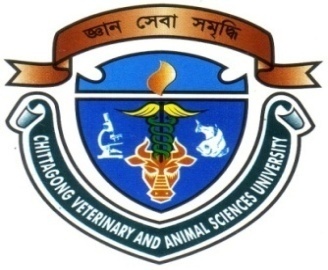 Popi RoyRoll No. 0213/03Registration No. 0162Session: 2013-2014A thesis submitted in the partial fulfillment of the requirements for the degree of Master of Science in Animal and Poultry NutritionDepartment of Animal Science and NutritionFaculty of Veterinary MedicineChittagong Veterinary and Animal Sciences UniversityChittagong-4225, BangladeshDECEMBER 2014AuthorizationI hereby declare that I am the sole author of the thesis. I also authorize the Chittagong Veterinary and Animal Sciences University (CVASU) to lend this thesis to other institutions or individuals for the purpose of scholarly research. I further authorize the CVASU to reproduce the thesis by photocopying or by other means, in total or in part, at the request of other institutions or individuals for the purpose of scholarly research.I, the undersigned, and author of this work, declare that the electronic copy of this thesis provided to the CVASU Library, is an accurate copy of the print thesis submitted, within the limits of the technology available.Popi RoyDecember 2014EFFECT OF TWO DIFFERENT COMMERCIAL EMULSIFIERS ON GROWTH PERFORMANCE OF BROILERSPopi RoyRoll No. 0213/03Registration No. 0137Session: 2013-2014This is to certify that we have examined the above Master’s thesis and have found that is complete and satisfactory in all respects, and that all revisions required by the thesis examination committee have been made(Dr. Md. Hasanuzzaman)Chairman of the Examination CommitteeDepartment of Animal Science and NutritionFaculty of Veterinary MedicineChittagong Veterinary and Animal Sciences University Khulshi, Chittagong -4225, BangladeshDECEMBER 2014AcknowledgementsFirstly, the author would like to express her deepest sense of gratitude to “The Almighty” who enables her to complete the research work and dissertation.Secondly, the author would like to express the foremost heartiest appreciation, deepest sense of gratitude and best regards to the supervisor Dr. Goutam Buddha Das, Professor, Department of Animal Science and Nutrition, CVASU. The author really deems it a proud to do a research work under his constructive, useful and effective supervision. The author feel much pleasure to convey the profound thanks to co-supervisor Dr. Md. Hasanuzzaman, Associate Professor and Head, Department of Animal Science and Nutrition, CVASU for his valuable advice and scholastic guidance.The author also takes privilege to acknowledge Md. Emran Hossain, Associate Professor, Department of Animal Science and Nutrition, CVASU for his support to overcome the management problems.The author deeply owes to DR. Md. Saiful Bari, Lecturer, Department of Dairy and Poultry Science and DR. Md. Mahabub Alam, Lecturer, Department of Animal Science and Nutrition, CVASU for their full time support in data analysis and valuable advice during research work.The author also thanks to DR. Md. Imran Ahmed, DR. Mukti Barua, DR. Md Asif Imtiaz Shawan, DR. SM Prabir Roy, DR. Md. Ekramul Bari, MS Student, CVASU for their valuable support during the research work.The author acknowledges to all lab technicians and supporting staffs, Department of Animal Science and Nutrition, CVASU for their help during research work in the shed and Animal Nutrition Laboratory, CVASU.Last but not least the author expresses her deepest sense of gratitude, cordial respect of feelings to her beloved family members for their immense sacrifice, blessings and encouragement. December 2014ContentsList of TablesList of PhotosList of Abbreviations AbstractA study was conducted to evaluate the effect of two exogenous (commercial) emulsifiers in energy based diet on broiler performance. A total of 90 day-old chicks (Cobb-500) were randomly distributed to the three treatment groups; each with three replicates. The experimental diet To (Basal diet as control), T1 (Basal diet+ 0.06% lysolecithin in both starter & grower ration) and T2 (Basal diet+0.08% glyceryl polyethylene glycol ricinoleate in both starter & grower ration) were fed to the respective groups for 28 days. Body weight, body weight gain and feed intake were taken weekly interval. It was observed that body weight was significantly (P<0.05) increased in both lysolecithin and glyceryl polyethylene glycol ricinoleate (GPEGR) supplemented diet group comparing to the control group at 4th week of age. Highest body weight was observed in GPEGR supplemented diet group and lowest in control group. Body weight gain was not significantly (P>0.05) affected but cumulative body weight gain was increased significantly (P<0.05) in both lysolecithin and glyceryl polyethylene glycol ricinoleate (GPEGR) supplemented group. Feed intake at 1st, 2nd, 3rd weeks varied significantly (P<0.05) differed except at 4th week, where it was statistically similar in diet groups. Feed conversion was significantly (P<0.05) improved along the whole study period in broilers fed diet containing lysolecithin and GPEGR comparing to control group.  In cost items, significant (P<0.05) differences were observed in total cost (Tk/broiler) and total cost (Tk/Kg live broiler). Total cost (Tk/Kg live broiler) was highest in control group and lowest in GPEGR group. In term of income, total sale price (Tk/broiler), net profit (Tk/broiler), net profit (Tk/Kg live broiler) was increased significantly (P<0.05) in GPEGR and lysolecithin supplemented diet group than control group. The study revealed that supplementation of exogenous emulsifiers in diets improves broiler performance.Key Words: Emulsifier, glyceryl polyethylene glycol ricinoleate, lysolecithin, broiler performance.(Prof. Dr. Goutam Buddha Das)Supervisor(Dr. Md. Hasanuzzaman)Co- SupervisorChapterName of contentsName of contentsName of contentsPage no.AuthorizationAuthorizationAuthorizationiiiAcknowledgementAcknowledgementAcknowledgementvTable of contentsTable of contentsTable of contentsvi-viiiList of tablesList of tablesList of tablesixList of photosList of photosList of photosxList of abbreviations List of abbreviations List of abbreviations xiAbstractAbstractAbstractxii1IntroductionIntroductionIntroduction1-32Review of literatureReview of literatureReview of literature4-132.1 Nutritional emulsifierNutritional emulsifier4-52.2 Importance of EmulsifierImportance of Emulsifier5-62.3 Emulsifier substancesEmulsifier substances6-92.3.1Glyceryl polyethylene glycol ricinoleate (GPEGR)Glyceryl polyethylene glycol ricinoleate (GPEGR)62.3.2Lysolecithin (Lysophosphatidylcholine)Lysolecithin (Lysophosphatidylcholine)6-72.3.3  LecithinLecithin7-82.3.4 Bile SaltsBile Salts8-92.4 Effect of exogenous emulsifiers in high fat diet on broilersEffect of exogenous emulsifiers in high fat diet on broilers9-122.4.1 Effect on fat absorptionEffect on fat absorption9-102.4.2Effect on broiler performance   Effect on broiler performance   11-122.5Effect of emulsifiers on different speciesEffect of emulsifiers on different species12-133Materials and MethodsMaterials and Methods14-243.1 Location of the experiment143.2 Preparation of poultry shed for the experiment 143.3 Experimental design14-153.4Collection of experimental broiler chicks153.5 Collection of emulsifiers163.6Feeding Standard163.7Feed formulation and feeding diets16-183.8Management Procedure19-223.8.1Brooding of the chicks193.8.2Maintaining room temperature203.8.3Brooder and cage space203.8.4Feeder and drinker spaces213.8.5Method of feeding, watering and lighting213.8.6Litter management213.8.7Vaccination21-223.8.9Bio-security/Sanitation223.9Record keeping233.9.1Body weight233.9.2Feed intake233.9.3Mortality233.10Calculation of data243.10.1Body weight gain243.10.2Feed intake243.10.3Feed conversion (FC)243.10.4Mortality243.10.5Study Design & Statistical Analysis244Results and DiscussionResults and Discussion25-334.1 Effect of emulsifiers on body weight of broilers254.2  Effect of emulsifiers on body weight gain of broilers26-284.3 Effect of emulsifiers on feed intake of broilers28-304.4 Effect of emulsifiers on feed conversion (FC) of broilers30-314.5 Effect of commercial emulsifiers on cost benefit analysis of broiler31-3356ConclusionRecommendationConclusionRecommendation34-3536ReferencesReferences37-45Brief Biography of the Student Brief Biography of the Student 46TableTitlePage3.1Layout of the experiment showing the distribution of DOC to the treatment group and replication153.2Ingredients and nutritive composition of the experimental broiler starter diets173.3Ingredients and nutritive composition of the experimental broiler grower diets183.4Temperature schedule maintained in the house203.5Schedule of vaccination213.6Schedule of chemo prophylaxis/medication224.1Weekly body weight (gm/broiler) of broiler on different treatment groups254.2Weekly body weight gain (gm/broiler) of broiler on different treatment groups 274.3Cumulative body weight gain (gm/broiler) of broiler on different treatment groups274.4Weekly feed intake (gm/broiler) of broiler on different treatment groups294.5Cumulative feed intake (gm/broiler) of broiler on different treatment groups294.6Weekly feed conversion (FC) of broiler on different treatment groups 304.7Cumulative feed conversion (CFC) of broiler on different treatment groups (T0, T1 and T2).314.8Cost of production and returns of broilers in different treatment groups (T0, T1 and T2).33PhotosTitlePage3.1Day old chicks153.2Preparation of mash feed193.3Box brooding of baby chicks203.4Vaccination  of broiler chick223.5Weighing of broilers using electric balance23°F  :Degree Fahrenheitet al.:and his associates etc.:Et ceteraFC:Feed ConversionFig.:Figure gm:Gramkg:Kilogramppm:Parts per millionTk.:Taka%:PercentMS:Master of ScienceFt.:FeetSq.:SquareFC:Feed ConversionCFC:Cumulative Feed ConversionDOC:Day old chickUSA:United States of AmericaUS $:United States dollarGPEGR:Glyceryl polyethylene glycol ricinoleateBWG:Body weight gainHLB:Hydro-lipophilic Balance  HDL:High Density LipoproteinLDL: Low Density LipoproteinNaT:Sodium TaurocholateNRC:National Research Council